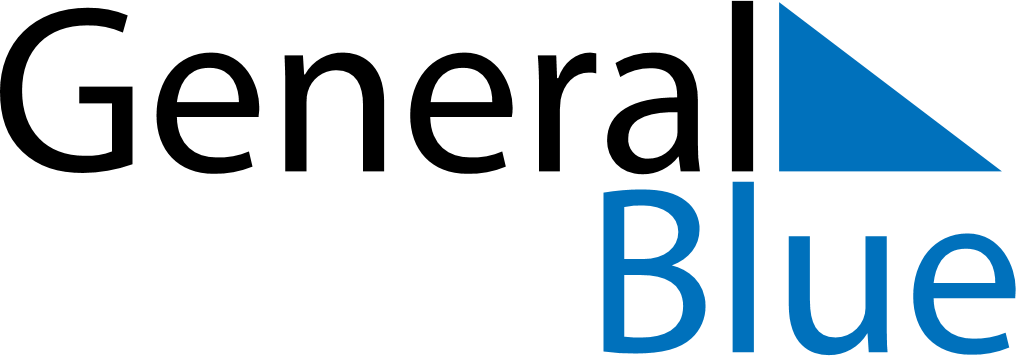 Weekly CalendarNovember 22, 2020 - November 28, 2020SundayNov 22MondayNov 23TuesdayNov 24WednesdayNov 25ThursdayNov 26FridayNov 27SaturdayNov 28